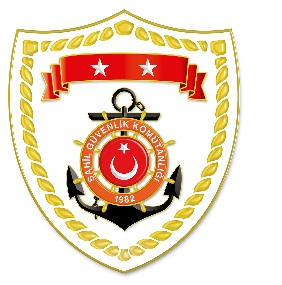 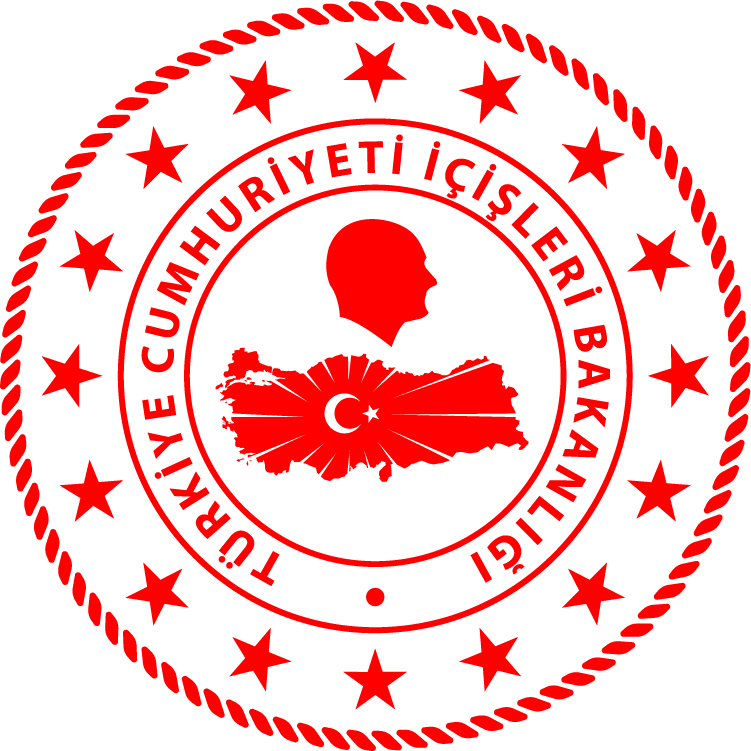 Karadeniz BölgesiMarmara BölgesiAkdeniz BölgesiS.NUTARİHTESPİTUYGULANAN İDARİ PARA CEZASI MİKTARI (TL)CEZANIN KESİLDİĞİİL/İLÇE-MEVKİİAÇIKLAMA105 Aralık 2019Birden fazla algarna ile su ürünleri istihsali yapmak(2 işlem)3.270SAMSUN/ÇarşambaToplam 7 işleme 22.890 TL idari para cezası uygulanmıştır.205 Aralık 2019Yasak sahada su ürünleri istihsali yapmak(5 işlem)19.620SAMSUN/ÇarşambaToplam 7 işleme 22.890 TL idari para cezası uygulanmıştır.S.NUTARİHTESPİTUYGULANAN İDARİ PARA CEZASI MİKTARI (TL)CEZANIN KESİLDİĞİİL/İLÇE-MEVKİİAÇIKLAMA105 Aralık 2019Gerçek kişiler için su ürünleri ruhsat tezkeresi olmamak(4 işlem)4.070İSTANBUL/AdalarToplam 4 işleme 4.070TL idari para cezası uygulanmıştır.S.NUTARİHTESPİTUYGULANAN İDARİ PARA CEZASI MİKTARI (TL)CEZANIN KESİLDİĞİİL/İLÇE-MEVKİİAÇIKLAMA105 Aralık 2019Gerçek kişiler için su ürünleri ruhsat tezkeresi olmamak814ADANA/Karataş1 işleme 814 TL idari para cezası uygulanmıştır.